TERM 2 EVALUATION 2024 - Computer Studies Paper 2 (451/2) MARKING SCHEMENO MARKING POINTSMARKING POINTSMARKSI (a) Saving the workbook Saving- as Task I 	other case @0 56 columns typed work each @1=6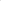 Text in rows 14-16 @lColumn titles @IApplying bold to titles @lComma separator @ISaving the workbook Saving- as Task I 	other case @0 56 columns typed work each @1=6Text in rows 14-16 @lColumn titles @IApplying bold to titles @lComma separator @I11(b) (i) = sum (C2:C10) applied @lmk other formula which isC2+C3...+C10 @O.5mk  copying to other cells @l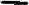 = sum (C2:C10) applied @lmk other formula which isC2+C3...+C10 @O.5mk  copying to other cells @l4(ii)— sum (B2:F2) applied @l other formula which is = C2+C3.. .+CIO@0.5mkCopying to other cells @l— sum (B2:F2) applied @l other formula which is = C2+C3.. .+CIO@0.5mkCopying to other cells @l4(c)i. Inserting two blank rows - insert 2 rows @0.5mk each Typing the title @lmark ii. Merging the cells Al :GI iii. Applying bold and font size = 15@1 bolding @ 0.5mk, size I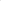 @O.5mki. Inserting two blank rows - insert 2 rows @0.5mk each Typing the title @lmark ii. Merging the cells Al :GI iii. Applying bold and font size = 15@1 bolding @ 0.5mk, size I@O.5mk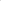 4(d)=$B$18 x C14 @2mks = ($B$18 *C14) @2mks, = (0.3 *C14) / = (B18 *C 14) @lmk; other actual values e.g.=(780 *0.3) Omk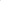 applying in other cells @I (Accept the use of 0.3 x C14)=$B$18 x C14 @2mks = ($B$18 *C14) @2mks, = (0.3 *C14) / = (B18 *C 14) @lmk; other actual values e.g.=(780 *0.3) Omkapplying in other cells @I (Accept the use of 0.3 x C14)3Thick outline@lRegular inside @IThick outline@lRegular inside @I2(f)i.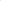 ii.Copying @l creating a new worksheet @I renaming old worksheet as original @lmk as Indicated; other case e.g. ORIGNAL @0.5mk, other names Omk renaming new worksheet formatted @lmk as indicated; other case e.g. FORMATED @O.5mk, other names Omk41. il. iii. iv.Landscape orientation @IScaling by factor 80% @lValues entered: 2 entered to cell B20, 3 to B21, 4 to B22, 5 toB23 @mark= sum IF (C3.•Cl 1, mo, $D3: $1)$11)Function usedRange @ICriteria @ISum-range @IApplying in other cells @I Sorting the table @IUsing corect sorting criteria @l10NO MARKING POINTSMARKING POINTS(h)	i.	Correct chart type @I mk other @0mkData series - per quarter or per hotel @lmk *2=2mksX & Y-axis labels @0.5mk*2X — axis category values @lmk ii. Inserting title @Imk change of case @0.5mkMoving the chart @IRenaming the worksheet @I	i.	Correct chart type @I mk other @0mkData series - per quarter or per hotel @lmk *2=2mksX & Y-axis labels @0.5mk*2X — axis category values @lmk ii. Inserting title @Imk change of case @0.5mkMoving the chart @IRenaming the worksheet @I8(i) Printing original worksheet @IRow and Column headings enabled@IPrinting formatted worksheet @1(ii) Printing the chart @ IPrinting original worksheet @IRow and Column headings enabled@IPrinting formatted worksheet @1(ii) Printing the chart @ I4TOTALTOTAL50POPO CITY PLAN title @ 0.5 mkPortrait orientation @ 1,Paper size A4 @ ImkSaving the publication @ 1 as Task 2 @lmk, Other case e.g. task 2@0.5mkPOPO CITY PLAN title @ 0.5 mkPortrait orientation @ 1,Paper size A4 @ ImkSaving the publication @ 1 as Task 2 @lmk, Other case e.g. task 2@0.5mk0.53(b)Rectangular outer border @ 1 mk an outer border @ 0.5mk , weight@0.5mkRectangular outer border @ 1 mk an outer border @ 0.5mk , weight@0.5mk1River popoFree hand lines @ ImkCorrect shape @ Imk as in curve, thickness, lengthLabel @0.5mk only correctly spelt text  Rotating the label @ 0.5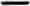 River popoFree hand lines @ ImkCorrect shape @ Imk as in curve, thickness, lengthLabel @0.5mk only correctly spelt text  Rotating the label @ 0.53Popo Banks4 rectangles each @ 0.5 = 2Roof polygon @ I a polygon/triangle/drawingText label: correct text@ 0.5 and correct position@ 0.5mk Arrangement of elements @ I mk to get correct shape5Popo HospitalCircle @ Imk when thick; not thick outline @0.5mkShape H @ 1 Text label @ 0.5 mk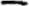 Line weight @ 0.5 mk thick outlineArrangement of elements @ I mk i.e. letter H and circle4